THÔNG TIN TRỌNG TÀI VIÊNTRẦN HỮU HUỲNHTRẦN HỮU HUỲNH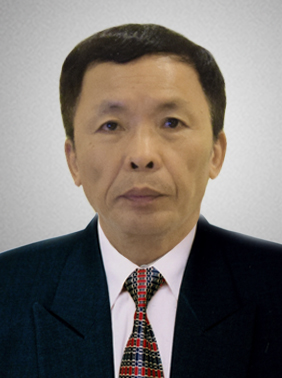 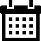 Năm sinh: 1952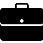 Nghề nghiệp: Chủ tịch Trung tâm Trọng tài Quốc tế Việt Nam - VIAC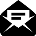 Email: huynhth@viac.org.vn  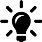 Lĩnh vực hoạt động: Luật thương mại quốc tế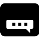 Ngôn ngữ: Tiếng Anh, Tiếng NgaHọc vấnHọc vấn1987Cử nhân Luật, Trường Đại học Tổng hợp Kiev, Liên XôKinh nghiệmKinh nghiệm1970 – 1980Giáo viên1988 – 1993Cán bộ, Ban Pháp chế, Phòng Thương mại và Công nghiệp Việt Nam1988 – 1993Thành viên Ban Thư ký, Hội đồng trọng tài ngoại thương Việt Nam và Hội đồng trọng tài hàng hải Việt Nam1993 – 1997Thư ký, Trung Tâm Trọng Tài Quốc tế Việt Nam bên cạnh Phòng Thương mại và Công nghiệp Việt Nam (VIAC)1993 – 10/2012Trưởng Ban Pháp chế, Phó Tổng Thư ký, Phòng Thương mại và Công nghiệp Việt Nam (VCCI)1997 – 2012Trọng tài viên, Tổng Thư ký, Trung Tâm Trọng Tài Quốc tế Việt Nam bên cạnh Phòng Thương mại và Công nghiệp Việt Nam (VIAC)2002 – 11/2012Phó Chủ tịch, Trung Tâm Trọng Tài Quốc tế Việt Nam bên cạnh Phòng Thương mại và Công nghiệp Việt Nam (VIAC)2014 – nayChủ tịch, Trung Tâm Trọng Tài Quốc tế Việt Nam bên cạnh Phòng Thương mại và Công nghiệp Việt Nam (VIAC)Chức vụChức vụ1988 – nayLuật sư, Ủy viên Ban Chấp hành, Hội Luật gia Việt Nam1999Thành viên, Tổ Công tác thi hành Luật Doanh nghiệp 1999 của Thủ tướng Chính phủ2005Thành viên, Tổ Công tác thi hành Luật Doanh nghiệp và Luật Đầu tư năm 2005 của Thủ tướng Chính phủThành viên, Ban chỉ đạo liên ngành Luật thuế thu nhập cá nhân của Thủ tướng Chính phủThành viên, Tổ Công tác liên ngành xử lý các vướng mắc và kiến nghị của doanh nghiệp về thủ tục hành chính của Thủ tướng Chính phủThành viên, Ban Phân bổ tổn thất chung, bên cạnh Phòng Thương mại và Công nghiệp Việt Nam2009Thành viên, Hội đồng của VCCI về Đề án 30 của Thủ tướng Chính phủThành viên, Ban soạn thảo các Luật Doanh nghiệp (1999, 2005, 2014), Luật Thương mại 2005, Luật Cạnh tranh 2004, Luật giao dịch bảo đảm, Luật đăng ký bất động sản, Luật đất đai (2008), Luật bảo vệ người tiêu dùng (2010)Thành viên, Tổ trưởng Tổ Biên tập, Ban soạn thảo Pháp lệnh Trọng tài Thương mại2010Cố vấn, Ban soạn thảo Dự thảo Luật Trọng tài Thương mạiThành viên, Ban soạn thảo Pháp lệnh hợp nhất văn bản QPPL2007, 2008Thành viên, Hội đồng thẩm định của Bộ Tư pháp về chương trình xây dựng pháp luật của Quốc hội khóa XCộng tác viên, Viện Nghiên cứu Khoa học pháp lý Bộ Tư phápCộng tác viên, Viện Nghiên cứu lập pháp của Quốc hộiThành viên, Hội đồng khoa học của Viện Nghiên cứu chính sách pháp luật và phát triển PLDThành viên, Ban Chấp hành Hiệp hội các nhà đầu tư tài chính Việt NamHội viên, Hội Nhà báo Việt NamGiám đốc, Tiểu hợp phần 4.2 Dự án DANIDA về tăng cường sử dụng trọng tài thương mại tại Việt NamThành viên tư vấn, Dự án UNDP về nâng cao năng lực của Tổ công tác thi hành Luật Doanh nghiệp và Luật Đầu tư của Thủ tướng Chính phủTư vấn MPDF, Chương trình chuyển đổi hộ kinh doanh cá thể thành doanh nghiệp, về đăng ký kinh doanh một cửa liên thông, về cải tiến thủ tục đất đai, đầu tư…Cố vấn pháp lý, Hiệp hội Dệt may Việt NamCố vấn pháp lý, Hiệp hội Chủ hàng Việt NamLuật sư, Đoàn Luật sư Hà Nội- 10/2012Giám đốc, Trung tâm WTO của VCCI- 10/2012Giám đốc, Dự án hỗ trợ doanh nghiệp trong các vụ phòng vệ thương mại quốc tế (TRC) thuộc VCCIChủ tịch, Hội đồng tư vấn chính sách thương mại quốc tế của VCCI- 10/2012Phụ trách dự án, Dự án Nâng cao Năng lực cạnh tranh cấp tỉnh (PCI) về phía VCCI2010Trưởng nhóm nghiên cứu, Đánh giá hiệu quả XD và thi hành PL của 14 Bộ có liên quan LDEA2011Trưởng nhóm nghiên cứu, Đánh giá hiệu quả XD và thi hành PL của 14 Bộ có liên quan MEI2014 – nayChủ tịch, Ủy ban vận động chính sách thương mại Quốc tế thuộc Trung tâm WTO VCCI2014 – nayCố vấn, Chương trình 585 của Bộ Tư pháp về hỗ trợ pháp lý cho doanh nghiệpBằng cấp/chứng chỉBằng cấp/chứng chỉ1987Cử nhân Luật, Trường Đại học Tổng hợp Kiev, Liên Xô